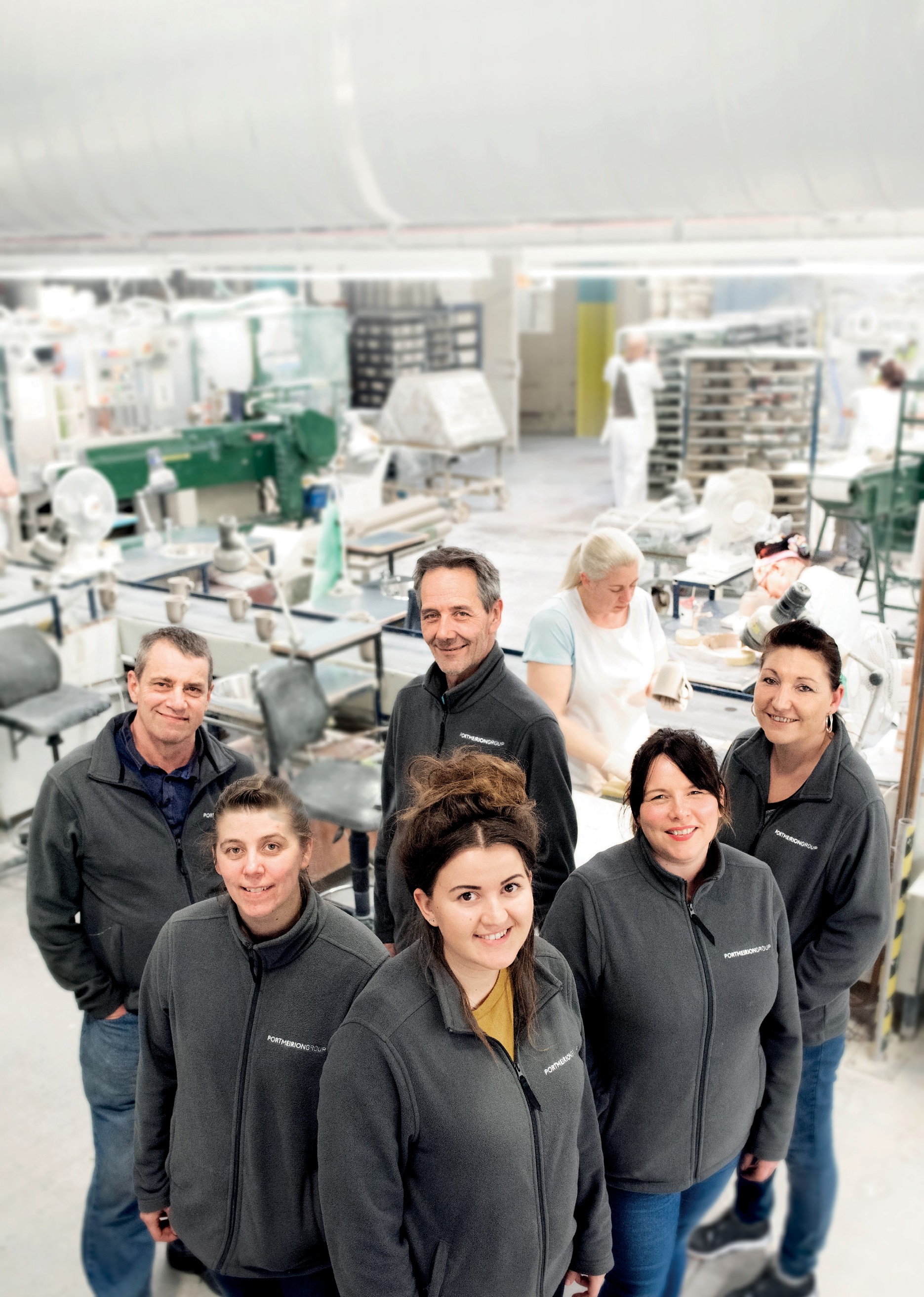 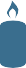 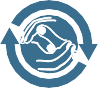 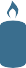 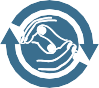 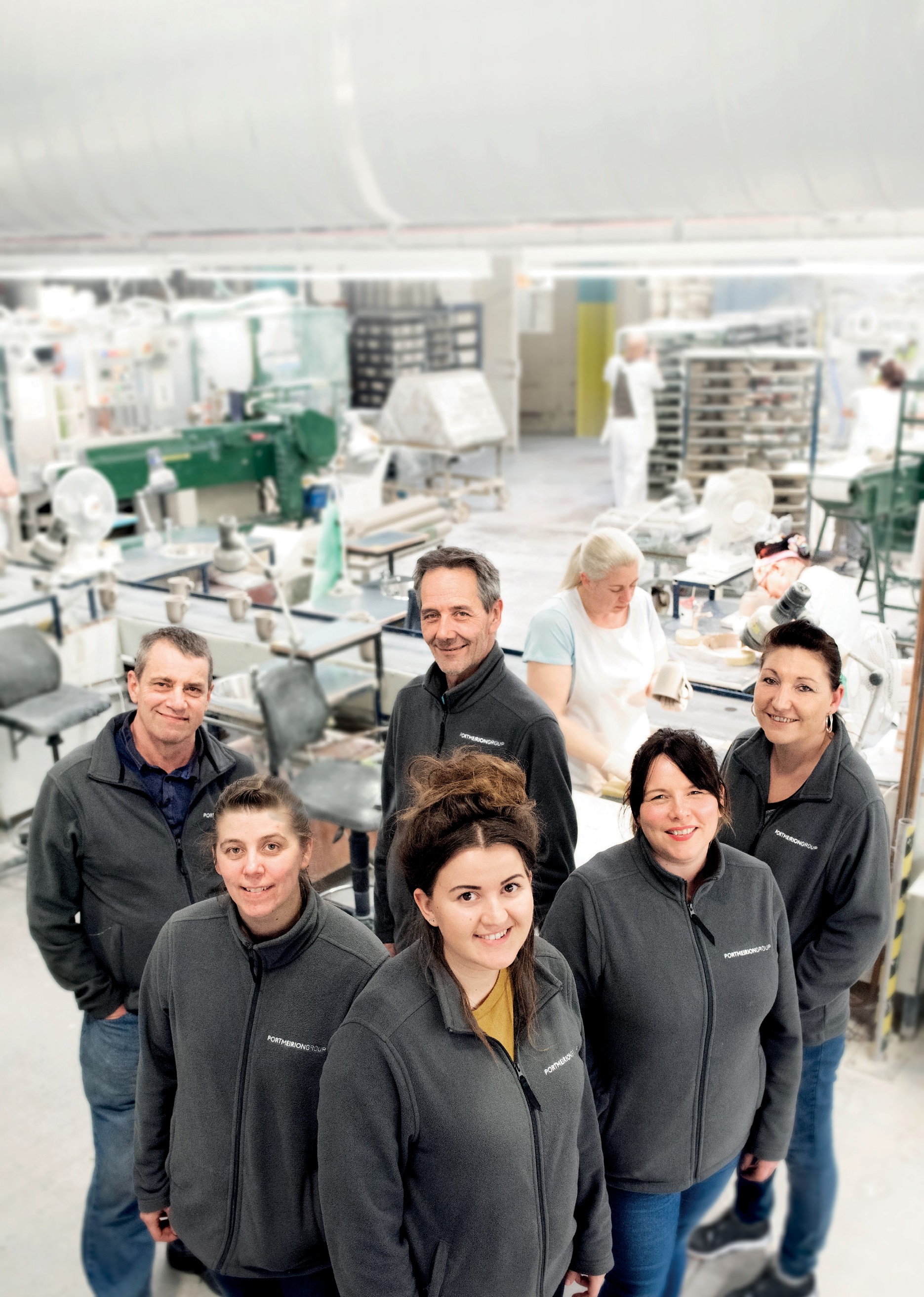 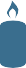 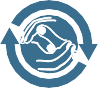 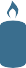 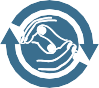 About you...How did you hear about us?Your area of interest...Your previous manufacturing skills (if applicable)Your previous distribution skills (if applicable)Your work experience...What shifts can you work?Next steps...Due to the high volume of speculative applications we will only contact you if you have been selected to attend an interview. Please keep an eye out on our careers page on our website for any live vacancies:Privacy PolicyThe data collected on this form is for the purpose of processing your job application and for statutory purposes. For more information please refer to our Employment Privacy Policy which can be found at www.portmeiriongroup.com and includes further information about the processing of your personal data and your rights.DeclarationI confirm that the information given on this application form is to the best of my knowledge, true and complete and I understand that it will form the basis on which any contract of employment is issued. I accept that any false statements may be sufficient cause for rejection or if employed, dismissal.Signed:   	Dated:  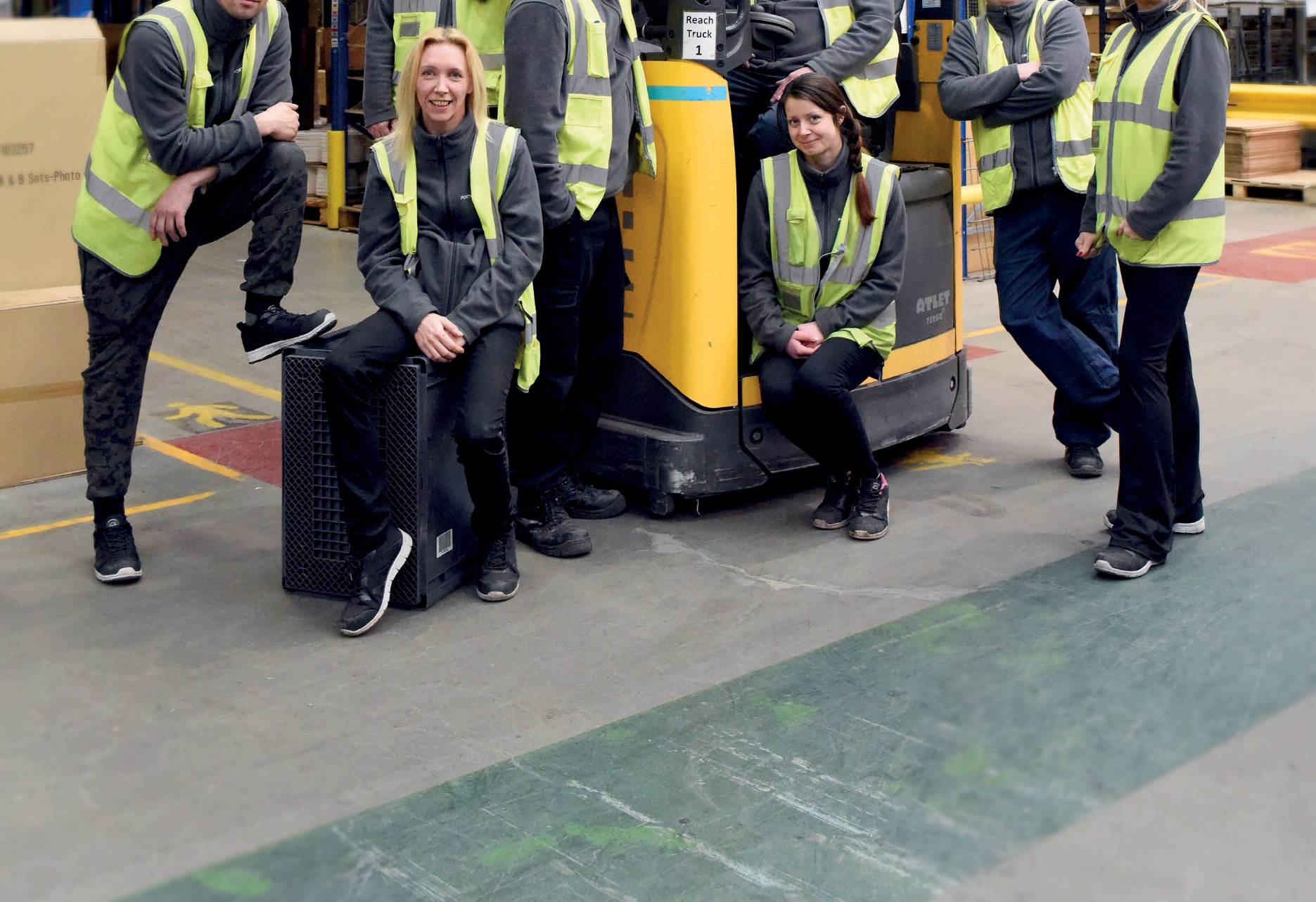 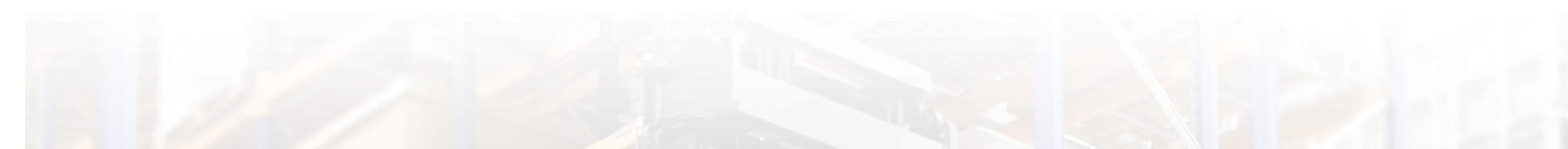 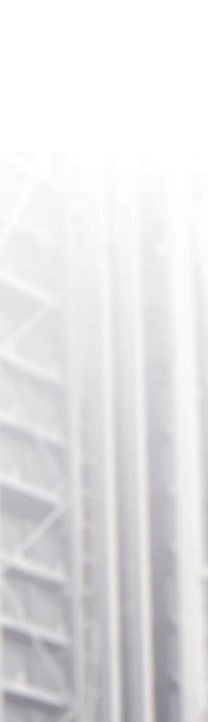 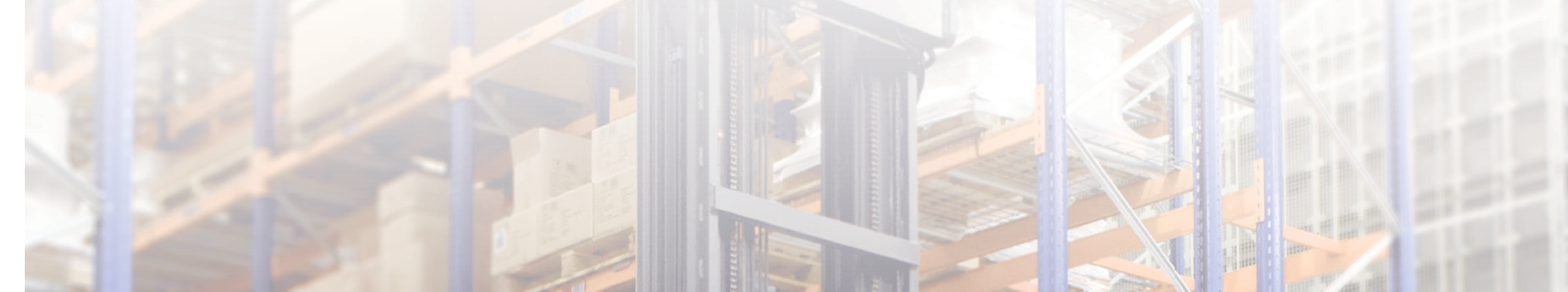 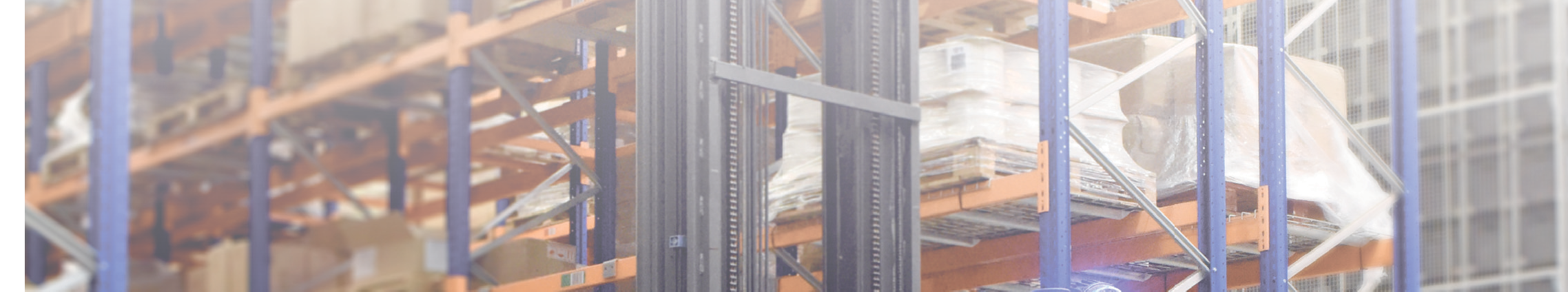 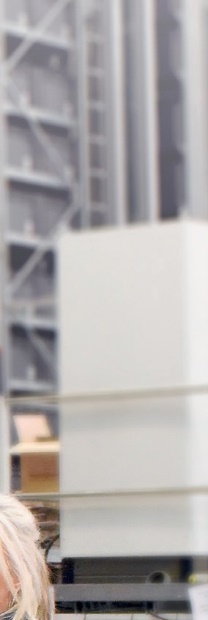 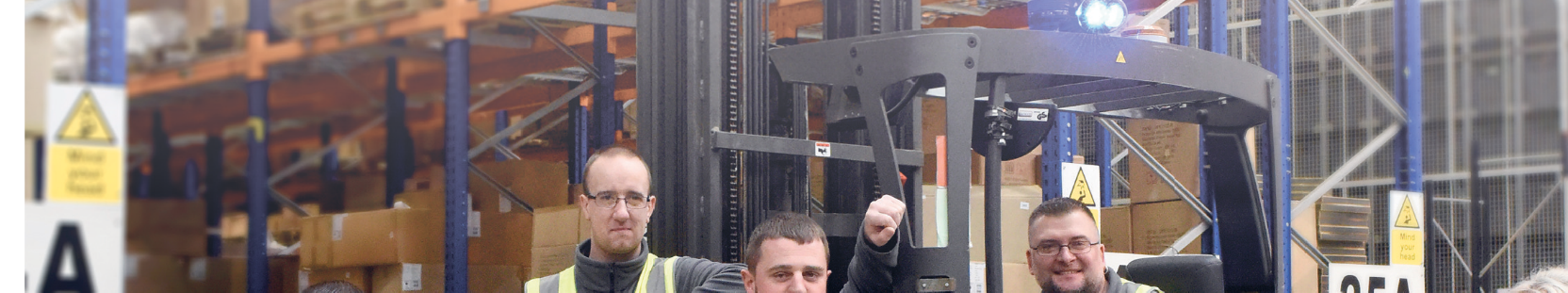 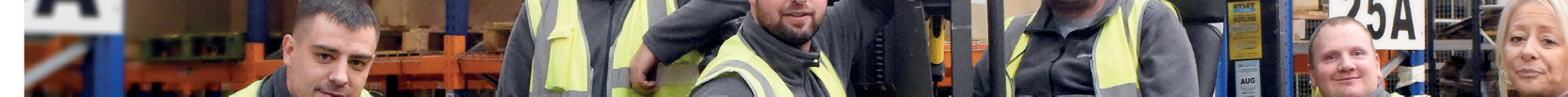 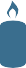 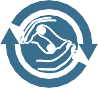 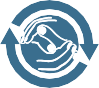 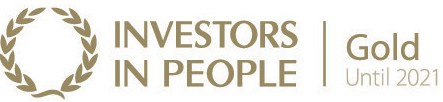 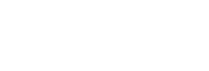 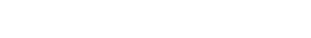 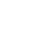 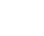 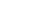 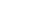 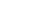 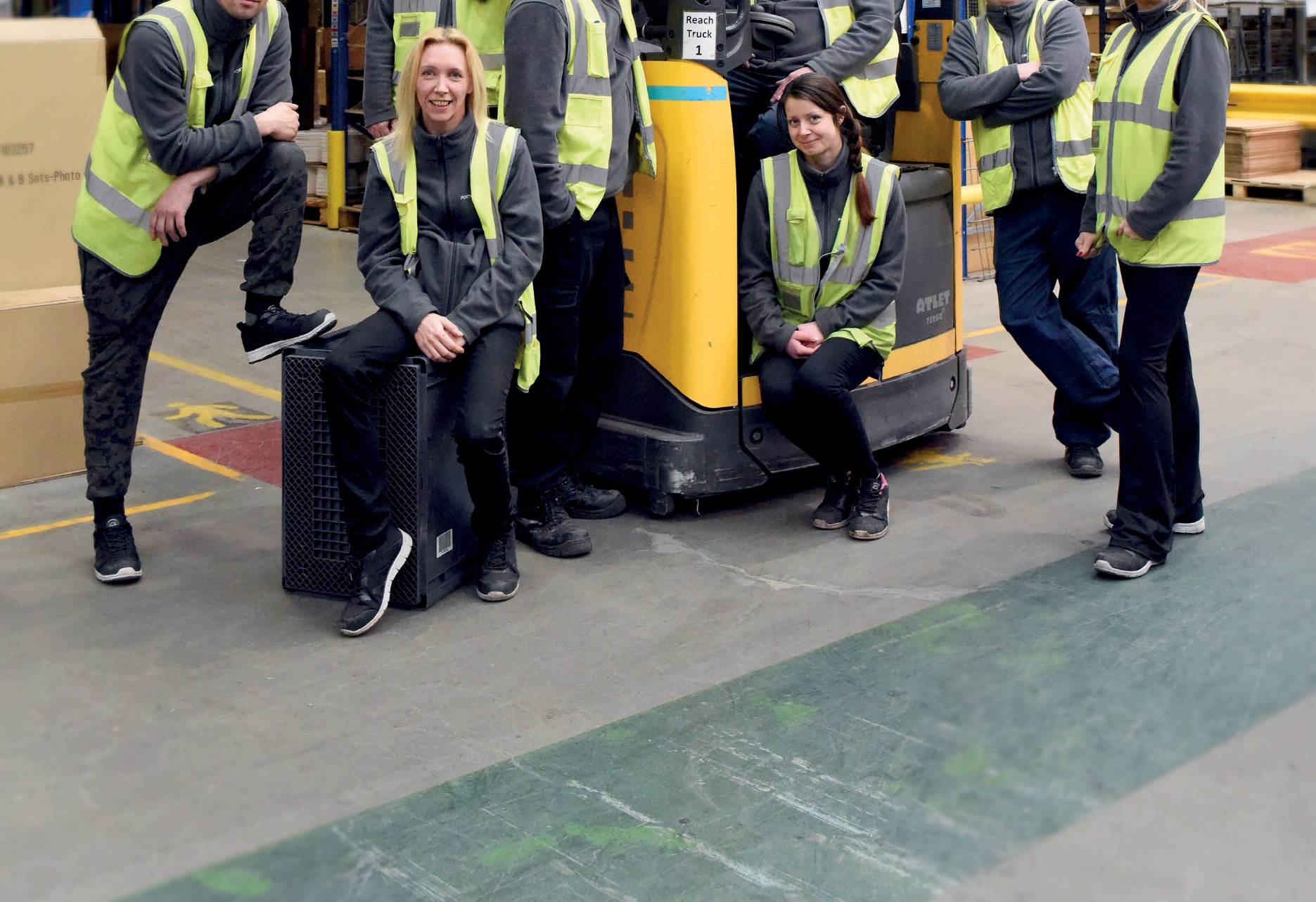 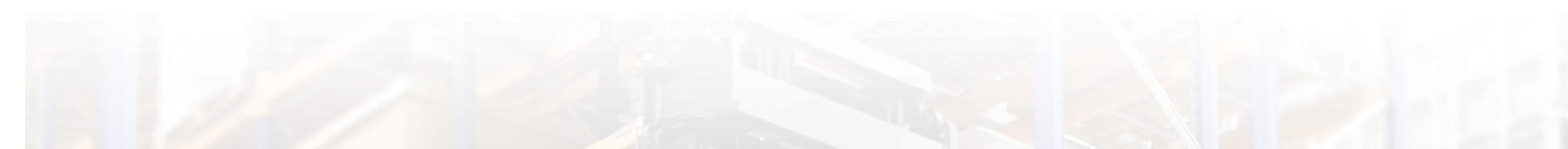 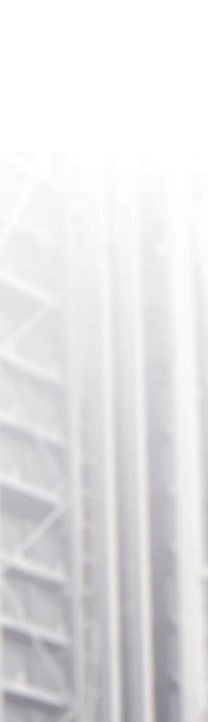 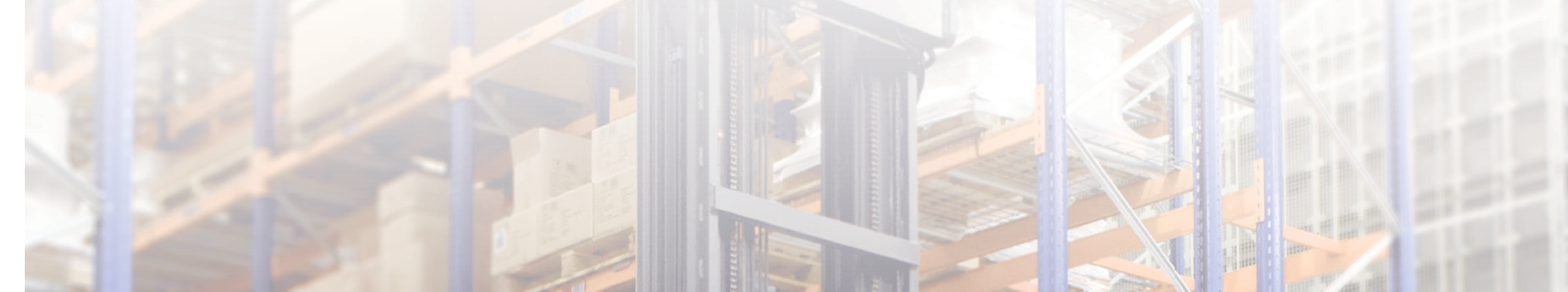 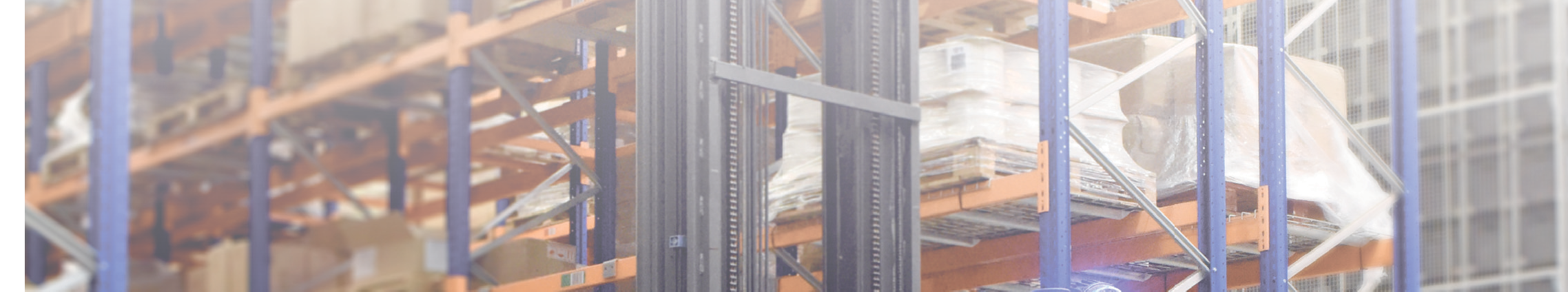 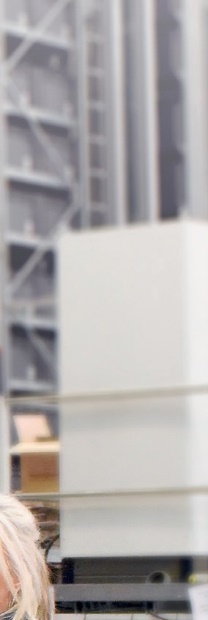 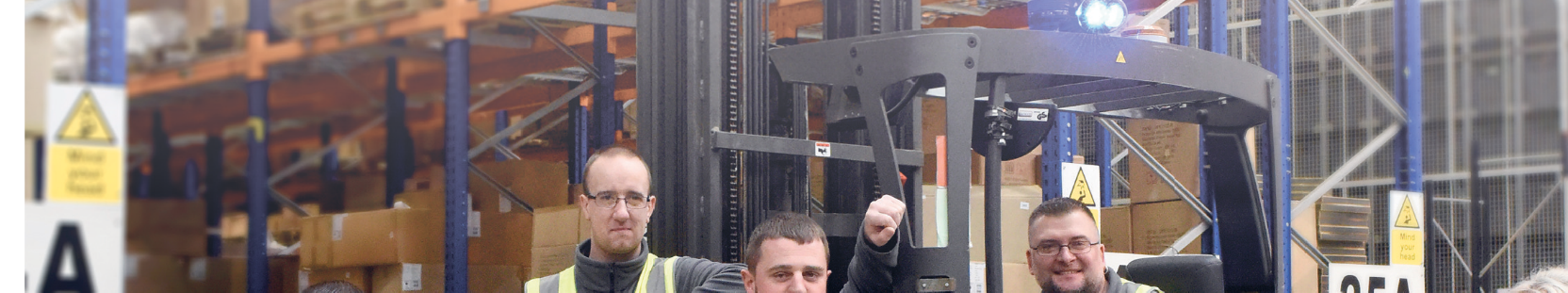 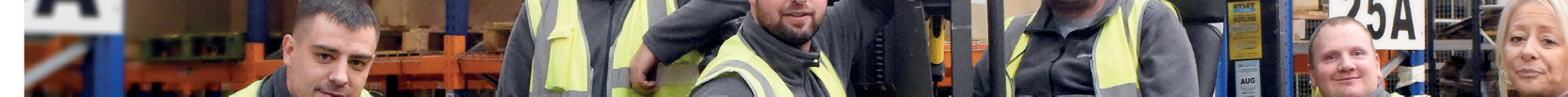 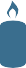 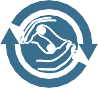 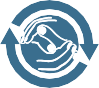 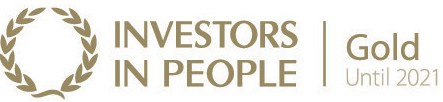 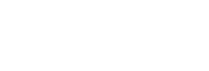 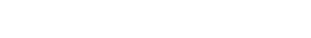 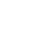 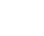 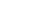 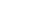 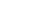   Thank you	PORTMEIRION GROUP UK LIMITEDLondon Road, Stoke-on-Trent, ST4 7QQ, England.Tel: +44 (0) 1782 744061.www.portmeirion.co.ukPortmeirion, Spode, Royal Worcester, Pimpernel and Wax Lyrical are registered trade marks of Portmeirion GroupTitle:   Forename(s): Surname: Contact Number: Address: Email address: Are you eligible to work in the UK?:                            Y:                          N: Manufacturing   Distribution Office Retail Apprenticeship  Caster                                    	Glaze Preparer                         	Caster Sponger/Fettler        	Glost Operative                        	Crank Builder                        	Handler                                      	Cranker                                 	Heat Release Operative         	Cup Shop Operative           	Kiln Operative                           	Dipper                                   	Polisher                                       	Enamel Operative               	Print Room Operative               	Flat Maker                             	Production Operative        	Footwiper                              	Selector                                      	Ginneter                                	Lithographer                              	Glazing Operative                	Tool Setter                                  	Other…Other…Boxing	Picking	Counter Balance	Reach Truck	HLOP	VNA	Packing	Other… 	Current/most recent employer:   Job title: From 	To Brief description of duties: Previous employer: Job title: From: 	To: Brief description of duties: Please enclose your CV if applicableDays                                                       Noons                                                Weekends                                         Office hours                                      Other..           